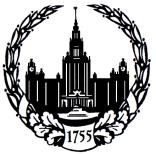 МОСКОВСКИЙ ГОСУДАРСТВЕННЫЙ УНИВЕРСИТЕТ 
имени М.В. ЛОМОНОСОВАНаучное студенческое общество 
ЮРИДИЧЕСКОГО ФАКУЛЬТЕТА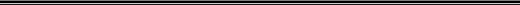 Информационное письмоМеждународной конференции студентов, аспирантов и молодых учёных «Эволюция права - 2020», проводимой в рамках XV Фестиваля науки в г. МосквеОрганизаторами конференции являются Юридический̆ факультет Московского государственного университета имени М.В. Ломоносова и действующее на факультете Научное студенческое общество. Конференция проводится при поддержке компаний «Гарант» и «Консультант Плюс». Состав Оргкомитета конференцииКозлова Наталия Владимировна - заместитель декана Юридического факультета по научной работе, доктор юридических наук, профессор (Председатель Оргкомитета); Мингалеев Павел Рамилевич - председатель Научного студенческого общества Юридического факультета (Ответственный секретарь);Нектов Артем Витальевич – заместитель председателя Научного студенческого общества Юридического факультета;Крюкова Евгения Сергеевна – председатель Совета молодых ученых Юридического факультета, ассистент кафедры криминалистики.Цель работы конференции Целью работы конференции является анализ и обсуждение важнейших правовых проблем теоретического и практического характера, состояния современного российского и зарубежного законодательства, перспектив их развития и взаимодействия. Условия участия в конференцииВ работе конференции могут принимать участие студенты, аспиранты и молодые учёные из российских и зарубежных вузов. Каждый участник имеет право отправить заявку на участие только в одной секции. Режим работы конференции Работа конференции будет проходить в дистанционном (заочном) режиме с использованием дистанционных образовательных технологий в формате заседаний секций по следующим направлениям:
- частно-правовое;
- уголовно-правовое; 
- государственно-правовое. Также в рамках конференции состоится третий круглый стол «Тенденции развития криминалистики глазами молодых ученых», который состоится 09 октября 2020 года. Информация о мероприятии, порядке отбора работ и иных условиях участия размещена в отдельном информационном письме на Молодежном научном портале «Ломоносов» (https://lomonosov-msu.ru/rus/event/6354/).На закрытии Международной̆ конференции студентов, аспирантов и молодых учёных «Эволюция права - 2020» состоится награждение победителей конкурса студенческих эссе на правовую тематику. С информационным письмом конкурса можно ознакомиться по адресу (https://lomonosov-msu.ru/rus/event/6354/).Регламент работы секций предполагает 7 минут на выступление докладчика. Регламент может быть изменён по решению руководителя секции. В программу конференции могут быть внесены изменения. Дополнительная информация о конференции (в том числе об электронной площадке проведения) будет размещена на сайте Юридического факультета МГУ имени М.В. Ломоносова(http://www.law.msu.ru/pages/konferencii_yuridicheskogo_fakulteta_mgu_novosty). Порядок подачи заявок и письменных работ Для участия в конференции в качестве докладчика необходимо подать заявку на участие и загрузить тезисы на Молодёжном научном портале «Ломоносов» (https://lomonosov-msu.ru/rus/event/6354/)Заявки, направленные по электронной почте, факсимильной связью или почтой оргкомитетом не рассматриваются. Требования, предъявляемые к оформлению работ, содержатся в Приложении 1 к данному Информационному письму. Не допускаются к участию в качестве докладчиков участники конференции, не зарегистрировавшиеся в установленные сроки на портале «Ломоносов» и/или не загрузившие свои тезисы, а также участники, чьи тезисы не прошли конкурсный отбор. Организация оставляет за собой право отклонить тезисы без объяснения причин. Количество участников от одного вуза, факультета, института является неограниченным. Расходы на участие Расходы, связанные с оплатой транспортных расходов и с проживанием, а также другие расходы компенсируются направляющей стороной. Конкурсный отбор заявок и письменных работ Критериями, по которым проводится оценка письменных работ, являются соответствие формальным требованиям оформления, самостоятельность выполнения, актуальность, научная новизна, обоснованность выводов. Публикация работ участниковПо итогам конференции тезисы лучших докладов могут быть опубликованы в журналах Московского университета, а также в иных изданиях. Порядок подведения результатов По результатам работы секции руководитель секции определяет победителей конференции. Итоги также могут подводиться путём голосования участников и слушателей секции. Награждение победителей производится на официальном закрытии конференции. Важнейшие даты конференции Работа конференции: 9 октября 2020 года.Подача заявок на участие: с 18 июля по 30 сентября 2020 года.Сообщение результатов конкурсного отбора работ и направление приглашений: до 7 октября 2020 года.Подробную информацию о проведении конференции можно получить на Молодёжном научном портале «Ломоносов» (https://lomonosov-msu.ru/rus/event/6354/), а также на сайте юридического факультета МГУ имени М.В. Ломоносова (http://www.law.msu.ru/pages/konferencii_yuridicheskogo_fakulteta_mgu_novosty). Контактное лицоМингалеев Павел Рамилевич (ответственный секретарь, Председатель Научного студенческого общества Юридического факультета)
Тел.:  +7-923-526-65-35
Электронная почта: pavel.mingaleev@yandex.ruНектов Артем Витальевич (заместитель председателя Научного студенческого общества Юридического факультета)Электронная почта: artem_nektov@outlook.com
Приложение 1Требования к оформлению работТезисы загружаются с помощью системы автоматического макетирования. В поле для вставки тезисов нужно вставить текст, в поле «использованные источники» вставить список литературы в порядке упоминания в тексте. Ссылка на номера страниц обязательна. Требуемый уровень оригинальности тезисов не менее 70 процентов. Максимальный объём – 3 страницы (после загрузки тезисов) с учётом списка литературы и благодарностей. Загруженные тезисы можно просмотреть в меню «Мои события». Работы, не соответствующие указанным требованиям, к конкурсному отбору не допускаются. Примеры оформления ссылок на использованные источники:Нормативные акты:Федеральный закон от 11 июля 2001 года No 95-ФЗ (в редакции от 5 апреля 2009 года) "О политических партиях" // СЗ РФ. 2001. No 29. Ст. 2950. Судебная практика: Постановление Конституционного Суда РФ от 1 февраля 2005 года No 1-П "По делу о проверке конституционности абзацев второго и третьего пункта 2 статьи 3 и пункта 6 статьи 47 Федерального закона "О политических партиях" в связи с жалобой общественно-политической организации "Балтийская республиканская партия" // СЗ РФ. 2005. No 6. Ст. 491. Определение Конституционного Суда РФ от 5 марта 2009 года No 467-О-О "Об отказе в принятии к рассмотрению жалобы гражданина Бухалова Юрия Валентиновича на нарушение его конституционных прав положением части второй статьи 28 Федерального закона "Об общественных объединениях" // Текст официально опубликован не был. Решения Европейского Суда по правам человека: Application no. 23472/03, Case of Grinberg v. Russia, Judgment of 21 July 2005. Монографии: Авакьян С.А. Политический плюрализм и общественные объединения в Российской Федерации: конституционно-правовые основы. М., 1996. С. 10. Проблемы народного представительства в Российской Федерации / Под ред. С.А. Авакьяна М, 1998. С. 3. Комментарии: Комментарий к Федеральному закону «О политических партиях» / Под ред. В.В. Лапаевой М., 2002. С. 100. Статьи в журналах и периодических изданиях: Лукашова Е.А. Совершенствование деятельности государства – необходимое условие обеспечения прав человека // Государство и право. 2005. No 5. С. 5 Сидорова М. Комментарии к Закону о несостоятельности (банкротстве) // Коммерсантъ. No 155 (4210). 2009. 14 августа. Авторефераты: Троицкая А.А. Конституционно-правовые пределы и ограничения свободы личности и публичной власти Автореф. дисс. ... канд. юрид. наук. Москва, 2008. С. 150. Иностранная литература: Sartori G. Parties and Party Systems: A Framework for Analysis. Cambridge: Cambridge University Press, 1976. Vol. 1. P. 10. Интернет-ресурсы: Дерек Д. Американский Акт о патриотизме. Антитеррористическое законодательство США и его угроза религиозной свободе // URL: http://www.rlinfo.ru/projects/conf0302/davis.html URL: http://constitution.garant.ru/ «08» сентября 2020 г. 